Public NoticeLondon Borough of NewhamDESIGNATION OF AN AREA FORADDITIONAL LICENSINGSection 56, Housing Act 2004The London Borough of Newham (“Council”) in exercise of its powers under section 56 of the Housing Act 2004 (“the Act”) has on 15 June 2017 designated an area in its district, as delineated in red on Map 1 (c), as subject to AdditionalLicensing. The designation applies to all Houses in Multiple Occupation (“HMOs’’) that are privately rented and occupiedunder a tenancy or a licence unless it is an HMO that is subject to mandatory licensing under section 55(2) of the Act or is subject to any statutory exemption.The designation shall come into force on 1 January 2018 and shall cease to have effect on 31 December 2022. The designation falls within a description of designations for which the Secretary of State has issued a General Approval dated 26 March 2015.If you are a landlord, managing agent, or a tenant, or if you require any further information regarding this designation, or to apply for a licence, further information and assistance is available from the Council’s Private Housing Team by telephone on 020 3373 1950 or online at www.newham.gov.uk/propertylicensing, or by e-mail: propertylicensing@newham.gov.uk or by writing to Private Housing, London Borough of Newham, 3rd Floor West Wing, Newham Dockside, 1000 Dockside Road, London, E16 2QU. The designation may be inspected at the above address during office hours.All landlords, managing agents or tenants within the designated area should obtain advice to ascertain whether their property is affected by the designation by contacting the Council’s Private Housing Team.Upon the designation coming into force on 1 January 2018 any person who operates a licensable property without a licence, or allows a licensed property to be occupied by more households or persons other than as authorised by a licence, is liable to prosecution and upon summary conviction is liable to an unlimited fine. A person who breaches a condition of a licence is liable upon summary conviction to an unlimited fine.Signed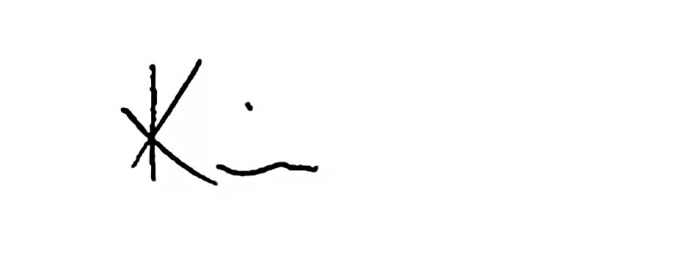 Chief ExecutiveFor and on behalf of LondonBorough of Newham, Newham Dockside,1000 Dockside Road,London, E16 2QU.Telephone No: 020 3373 1950Email address: propertylicensing@newham.gov.uk